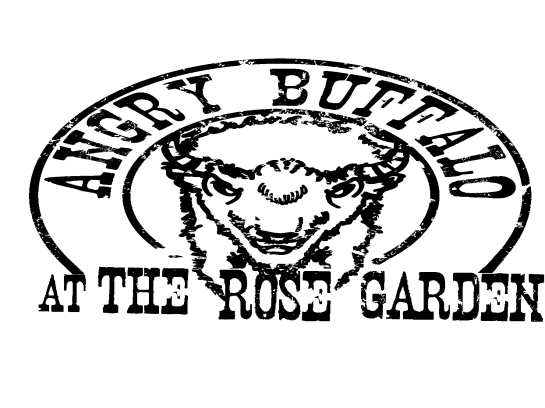 Angry Buffalo @ The Rose Garden2753 Wehrle DriveWilliamsville, NY 14221 (716) 632-9871Sales & Booking Events – Julie Jeziorski (716) 204-8152 2016 Catering Menu Facility Fees The following venues are available for rent for your next party, event or casual gathering:The Stomping GroundsA 10 acre grassy lot perfect for your next athletic event, swap meet, car show or teambuilding exercise.Full Day (Up to 8 hours) - $250.00½ Day (Up to 4 Hours) - $175.00Covered Outdoor Bar & Tented Area    Perfect for benefits, reunions & large parties. Full Day (Up to 8 hours) - $250.00½ Day (Up to 4 Hours) - $175.00The AB LoungePrivate room featuring private bar.  Great for birthday parties, stag/stagettes & happy hour events of 40 or LessFull Day (Up to 8 hours) - $100.00½ Day (Up to 4 Hours) - $75.00Bar PackagesThe following packages are available for you to choose from.  Cash bar options available.Bar Option 1 – Beer & WineDomestic Cans, Bottled House Wines (Red & White), Assorted Sodas and Juices1 Hour	$ 10.00 Per Person		4 Hour	$ 16.00 Per Person2 Hour	$ 12.00 Per Person		5 Hour	$ 17.00 Per Person3 Hour	$ 14.00 Per Person		6 Hour	$ 18.00 Per PersonBar Option 2 – Call BarThe following Liquors, Draught Beer (Two Kinds - Domestic), Domestic Can Beers, Bottled House Wines (Red & White), Mixers, Assorted Sodas and Juices Svedka Vodka, Jose Cuervo Tequila, Bacardi, Seagram’s VO Whiskey, Gordon’s Gin	1 Hour	$ 14.00 Per Person		4 Hour	$ 20.00 Per Person2 Hour	$ 16.00 Per Person		5 Hour	$ 21.00 Per Person3 Hour	$ 18.00 Per Person		6 Hour 	$ 22.00 Per PersonBar Option 3 – Top Shelf  BarThe following Liquors, Imported & Domestic Can Beers, Bottled House Wines (Red & White), Mixers, Assorted Sodas and JuicesAbsolute Vodka, Bacardi Silver Rum, Herradura Tequila, Crown Royal Whiskey, Tanqueray Gin	1 Hour	$ 18.00 Per Person		4 Hour	$24.00 Per Person2 Hour	$ 20.00 Per Person		5 Hour	$25.00 Per Person3 Hour	$ 22.00 Per Person		6 Hour	$26.00 Per Person½ Keg of Beer – Domestic					$180.00/Keg Labatt, Labatt Light, Pabst Blue Ribbon & Molson Golden, Budweiser, Budweiser Light, Coors, Coors Light½ Keg of Beer – Micro Brew or Imported			Market PriceAppetizers/Hors d’oeuvresKettle Potato Chips							$30.00 (Serves 25) Kettle Potato Chips – (Loaded with Bacon & Cheese)		$40.00 (Serves 25)		 Spinach & Artichoke Dip – with Nacho Chips			$40.00 (Serves 25)Hot Pretzel Sticks – with Honey Mustard and Warm Cheddar	30 pcs. @ $40.00 Bruschetta								50 pcs. @ $40.00Spinach Bread							50 pcs. @ $40.00Stuffed Mushrooms – Choice of:			  Sausage & Parmesan or Spinach & Romano			40 pcs. @ $50.00Stuffed Banana Peppers						30 pcs. @ $55.00Italian Sausage – Peppers & Onions				50 pcs. @ $35.00	Chicken Wings – Hot, Medium, Mild or BBQ			50 pcs. @ $40.00Chicken Fingers - Hot, Medium, Mild or BBQ			30 pcs. @ $50.00Mini Chicken Sliders – Served with Coleslaw & Cheddar	30 pcs. @ $60.00Mini Classic Burger Sliders – Served with Lettuce, Tomato	30 pcs. @ $60.00Mini Pulled Pork Sliders – Served with Coleslaw & Cheddar	30 pcs. @ $50.00  Mini Beef on Weck – Served with Costanzo Rolls		30 pcs. @ $65.00BBQ Bacon Wrapped Scallops					Market Price	Shrimp Cocktail							30 pcs. @ $40.00Sheet Pepperoni & Cheese Pizza (Approx. 30 Pieces)		$30.00/Sheet  Each Extra Topping – Add $2.00A La Carte - Each item/order serves approx. 25 peopleChef Salad – served with Balsamic  & Ranch Dressings		$35.00Antipasto Salad								$65.00Baked Ziti									$40.00 Pasta Salad – served with vinaigrette					$40.00Potato Salad or Macaroni Salad						$35.00Cheese, Pepperoni & Cracker Display					$45.00Vegetable Display – Served with Dip					$40.00Fruit Display									$45.00Buffets Options – Choice of Three *Minimum – 20 Guests for buffet serviceBuffet Option #1 - $12.95 Per Person ++ (under 5 yrs. old - free)Chef Salad – served with choice of Ranch or Balsamic DressingsChoice of - Potato Salad or Macaroni SaladItalian Sausage – served with peppers and onions with rolls & condiments 		Mini Pulled Pork – make your own sandwich served with coleslaw and cheddar cheeseIce Cream Sundaes Coffee & TeaBuffet Option #2 - $13.95 Per Person ++ (under 5 yrs. old - free)Chef Salad – served with choice of Ranch or Balsamic DressingsChoice of - Potato Salad or Macaroni SaladMini Roast Beef Sandwiches – make your own served with Horseradish 		Mini Chicken Sliders – make your own served with lettuce, tomato and cheddar with garlic aioli Ice Cream SundaesCoffee & TeaBuffet Option #3 - $15.95 Per Person ++ (under 5 yrs. old - free)Chef Salad – served with choice of Ranch or Balsamic DressingsChoice of - Mixed Seasonal Vegetables or Baked ZitiChoice of – Potato - Roasted Baby Red Potatoes or Mashed w/GravyHerb Roasted ¼ Chicken Sliced Roasted Beef in Au Jus – served with Rolls and HorseradishIce Cream SundaesCoffee & Tea++ 18% gratuity and 8.75 % NYS TaxThank you for choosing Angry Buffalo @ The Rose GardenWe look forward to serving you!